PENGARUH IMPLEMENTASI KEBIJAKAN KETENAGAKERJAAN TERHADAP KINERJA PEGAWAI DINAS TENAGA KERJA KOTA BANDUNGSKRIPSIDiajukan untuk memenuhi syarat dalam menempuh ujian sidang sarjana program strata satu (1) pada Program Studi Ilmu Administrasi PublikOleh:ANDREA WILLY REZKY TANJUNGNRP:152010192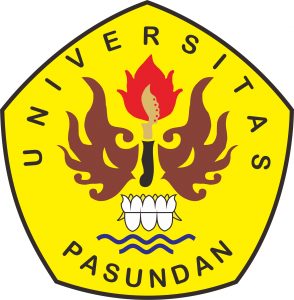 PROGRAM STUDI ADMINISTRASI PUBLIKFAKULTAS ILMU SOSIAL DAN ILMU POLITIKUNIVERSITAS PASUNDANBANDUNG2019